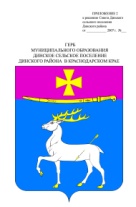                                                      Совет                      Динского сельского поселения Динского района                                                 РЕШЕНИЕот 28 июня 2012 года                                       			       № 203-32/2ст.ДинскаяО внесении изменений в решение Совета Динского сельского поселения Динского района от 14.04.2006 №35 «О согласовании перечня имущества (предприятий, учреждений), передаваемого в муниципальную собственность муниципального образования Динское сельское поселение в составе муниципального образования Динской район с 1 января 2006 года, с 1 января 2007 года, с 1 января 2008 года» В соответствии с Федеральным законом от 06.10.2003  № 131-ФЗ «Об общих принципах организации местного самоуправления в Российской Федерации», решением Совета муниципального образования  Динской район  от 27.10.2010 №115-8/2 «Об утверждении Положения о порядке управления и распоряжения объектами муниципальной собственности муниципального образования Динской район», решением Совета Динского сельского поселения Динского района от 08.07.2010 №73-9/2 «Об утверждении Положения о порядке управления и распоряжения имуществом муниципальной собственности Динского сельского поселения Динского района» (с изменениями от 29.12.2010, 24.03.2011 и 28.11.2011), актом  приема-передачи имущества от 08.09.2006, находящегося в собственности муниципального образования Динской район, передаваемого в муниципальную собственность Динского сельского поселения на безвозмездной основе по состоянию на 01 января 2006 года,  руководствуясь Уставом Динского сельского поселения Динского района, Совет Динского сельского поселения Динского района РЕШИЛ:1. Внести в решение Совета Динского сельского поселения Динского района  от  14.04.2006  №35  «О  согласовании  перечня  имущества, (предприятий, учреждений), передаваемых в муниципальную собственность муниципального образования Динское сельское поселение в составе муниципального образования Динской район с 1 января 2006 года, с 1 января 2007 года, с 1 января 2008 года» изменения, дополнив раздел 2 Приложения пунктами 2.161-2.314  следующего содержания:2. Администрации Динского сельского поселения Динского района (Чернышев) обратиться в администрацию муниципального образования Динской район с предложением о передаче имущества Динскому сельскому поселению Динского района, указанному в пункте 1 настоящего решения.3. Настоящее решение вступает в силу со дня его подписания.Глава Динского сельского поселения  Динского района                                                                            Ю.К.Чернышев2.161Газоснабжение ЦВР, инв. №00000406  ст.Динская, ул.Промышленная,3100.72.162Артскважина №132001 года постройкиинв. №00000338353200, Краснодарский край, Динской районст. Динская,ул. Заводская 2б170.12.163Артскважина №142001 года постройкиинв. №00000337353200, Краснодарский край, Динской районст. Динская,ул. Заводская 2б244.22.164Артскважина № 211997 года постройкиинв. № 00000345353200, Краснодарский край, Динской районст. Динская,ул. 70 лет Октября33.92.165Артскважина № 221999 года постройкиинв. № 00000344353200, Краснодарский край, Динской районст. Динская,ул. 70 лет Октября40.92.166Артскважина № 151992 года постройкиинв № 00000120353200, Краснодарский край, Динской районст. Динская,ул. Кочетинская02.167Артскважина № 161993 года постройкиинв № 00000121353200, Краснодарский край, Динской районст. Динская,ул. Кочетинская02.168Благоустройство территории, 1978 года постройкиинв.№00000127353200, Краснодарский край, Динской район, ст.Динская, ул.Заводская, 2б148.82.169Резервуар1978 года постройкиинв. №00000125353200, Краснодарский край, Динской районст. Динская,ул. Заводская 2б36.52.170Резервуар1978 года постройкиинв. №00000126353200, Краснодарский край, Динской районст. Динская,ул. Заводская 2б36.52.171Внутриплощадочная канализация 1984 года постройки,инв.№00000128353200, Краснодарский край, Динской район, ст.Динская, ул.Заводская,2б4.12.172Насосная станция второго подъема1978 года постройкиинв. № 00000124353200, Краснодарский край, Динской районст. Динская,ул. Крайняя 1б02.173Подстанция трансформаторная,1993 года постройкиинв. № 00000130353200, Краснодарский край, Динской районст. Динская,ул. Заводская 2б02.174Станция 2002/19 управления насосными агрегатами2002 года постройки, инв.№00000379353200, Краснодарский край, Динской район, ст.Динская, ул.Заводская, 2б457.42.175Водонапорная башня (Б) 1978 года постройкиинв. № 00000323353200, Краснодарский край, Динской районст. Динская,ул. Крайняя 1б52.92.176Забор из металлической сетки,2000 года постройки инв.№00000335353200, Краснодарский край, Динской район, ст.Динская, ул.Крайняя, 1б2.62.177Внеплощадочный водопровод, 1998 года постройкиинв.№00000369, Внутриплощадочные сети водопровода1979 года постройкиИнв.№00000373353200, Краснодарский край, Динской район, ст.Динская, ул.Тельмана353200, Краснодарский край, Динской район, ст.Динская,ул.Крайняя, 1б187.62.178Площадка асфальтированная, 1988 года постройкиинв.№00000256353200, Краснодарский край, Динской район, ст.Динская, ул.Промышленная, 340.72.179Артскважина № 16602003 года постройкиинв № 00000387353200, Краснодарский край, Динской районп. Украинский02.180Артскважина № 46892003 года постройкиинв № 00000388353200, Краснодарский край, Динской районп. Украинский02.181Канализационные септики 10 шт, с инв.№00000389 по 00000398353200, Краснодарский край, Динской район, пос.Украинский02.182Водопроводные сети,2003 года постройки инв.№00000399353200, Краснодарский край, Динской район, пос.Украинский02.183Водопроводные сети,2000 года постройки инв.№00000529353200, Краснодарский край, Динской район, ст.Динская, мкр.Сахарного завода02.184Водопроводные сети,1962 года постройки, инв.№00000541353200, Краснодарский край, Динской район, ст.Динская, мкр. Консервного завода44.92.185Водопроводные сети, инв. с №00000001 по №00000064, с 00000066 по 00000106353200, Краснодарский край, Динской район, ст.Динская, (ул.70 лет Октября, ул.Береговая, пер.Бондаря, пер. Во-рошилова, ул.Восточ-ная, пер.Восточный, пер. Гайдара, пер.Гас-телло, ул.Гоголя, пер.Громовой, ул.Гри-боедова, ул.Динская, пер.Добровольского, ул.Дружбы, пер.Друж-бы, ул.Жлобы, ул.Же-лезнодорожная, пер.Железнодорожный, ул.Жлобы, пер.Жукова, ул.Заводская, пер.Зак-рытый, ул.Запорожс-кая, ул.Заречная, пер.Зеленый, пер.Земнухова, пер.Краснодарский, ул.Калинина, ул.Кир-пичная, ул.Кирова, ул.Коммунальная, пер.Кольцова, ул.Ком-сомольская, ул.Корот-кая, пер.Котовского, ул. Кочетинская, пер.О.Кошевого, ул.Красная, ул.Крас-нодарская, ул. Крас-ноармейская, ул. Ку-банская, пер.Кубанс-кий, ул.Ленина, пер.Левитана, ул.Лермонтова, ул.Линейная, ул.Луна-чарского, ул.Р.Люксем-бург, ул.Малая, ул.К. Маркса, пер.Матросова, пер.Матюнина, пер.Маяковского, ул.Мира, пер.Моло-дежный, пер. Моро-зова, пер.Московский, пер. Мызгина, ул. На-бережная, пер.Некра-сова, ул.Новая, ул.Пар-ковая, пер.Пацаева, пер.Первомайский, ул.Первомайская, пер. Пионерский, ул.Плас- туновская, пер.Поле-вого, ул.Пролетарская, ул.Пушкина, пер.Пуш-кина, ул.Революцион-ная, ул.Садовая, ул. Свободы, ул.Северная, пер.Серова, ул.Советс-кая, пер.Ставского, ул. Станичная, ул.Степная, ул.Строителей, пер. Таманский, ул.Тельма-на, пер.Толстого, ул. Трудовая, пер.Трудо-вой, пер.Тюленина, ул.Ужгородская, ул.Узкая, пер.Украинс-кий, ул. Украинская, ул.Ульянова, пер.Фаде-ева, ул.Хлеборобная, пер.Л.Чайкиной, ул.Чапаева, ул.Чехова, пер.Чкалова, ул. Шев-ченко, ул.Широкая, ул.Школьная, ул.Энгельса)2.186Артскважина (ОСК)1981 года постройкиинв. № 00000315353200, Краснодарский край, Динской районст. Динскаяза Ростовской трассой02.187Аэротенки двухкоридорные 1984 года постройкиинв. №00000149353200, Краснодарский край, Динской районст. Динскаяза Ростовской трассой766.72.188Аэротенки двухкоридорные 1984 года постройкиинв. №00000150353200, Краснодарский край, Динской район ст. Динскаяза Ростовской трассой588.62.189Аэротенки двухкоридорные 1984 года постройкиинв. №00000151353200, Краснодарский край, Динской районст. Динскаяза Ростовской трассой963.82.190Аэротенки двухкоридорные 1984 года постройкиинв. №00000152353200, Краснодарский край, Динской районст. Динскаяза Ростовской трассой930.52.191Биологический пруд1984 года постройкиинв. №00000140353200, Краснодарский край, Динской районст. Динскаяза Ростовской трассой262.02.192Биологический пруд1984 года постройкиинв. №00000141353200, Краснодарский край, Динской районст. Динскаяза Ростовской трассой261.52.193Биологический пруд1984 года постройкиинв. №00000142353200, Краснодарский край, Динской районст. Динскаяза Ростовской трассой261.52.194Благоустройство территории, 1981 года постройки,инв.№00000153353200, Краснодарский край, Динской район, ст.Динская, за Ростовской трассой873.72.195Внутриплощадочные сети водопровода , 1981 года постройки, инв.№00000139, 00000193353200, Краснодарский край, Динской район, ст.Динская, за Ростовской  трассой02.196Внутриплощадочные канализационные сети  , 1984 года постройки, инв.№00000191 353200, Краснодарский край, Динской район, ст.Динская, за Ростовской  трассой110.02.197Вторичные отстойники1984 года постройкиинв. № 00000155353200, Краснодарский край, Динской районст. Динскаяза Ростовской трассой179.02.198Вторичные отстойники1984 года постройкиинв. № 00000156353200, Краснодарский край, Динской районст. Динскаяза Ростовской трассой179.02.199Вторичные отстойники1984 года постройкиинв. № 00000157353200, Краснодарский край, Динской районст. Динскаяза Ростовской трассой179.02.200Вторичные отстойники1981 года постройкиинв. № 00000158353200, Краснодарский край, Динской районст. Динскаяза Ростовской трассой179.02.201Иловые площадки1981 года постройкиинв. № 00000177353200, Краснодарский край, Динской районст. Динскаяза Ростовской трассой02.202Иловые площадки1981 года постройкиинв. № 00000178353200, Краснодарский край,Динской районст. Динскаяза Ростовской трассой02.203Иловые площадки1981 года постройкиинв. № 00000179353200,Краснодарский край,Динской районст. Динскаяза Ростовской трассой02.204Илоуплотнитель1981 года постройкиинв. № 00000182353200, Краснодарский край, Динской районст. Динскаяза Ростовской трассой02.205Илоуплотнитель1981 года постройкиинв. № 00000183353200, Краснодарский край, Динской районст. Динскаяза Ростовской трассой02.206Контактный резервуар1984 года постройкиинв. № 00000184353200, Краснодарский край, Динской районст. Динскаяза Ростовской трассой131.02.207Контактный резервуар1984 года постройкиинв. № 00000185353200, Краснодарский край, Динской районст. Динскаяза Ростовской трассой186.92.208Ливневая насосная2000 года постройкиинв. № 00000317353200, Краснодарский край, Динской районст. Динскаяул. Краснодарская 31.02.209Лотки , 1984 года постройки, инв.№00000145  353200, Краснодарский край, Динской район, ст.Динская, за Ростовской  трассой30.82.210Первичные отстойники1981 года постройкиинв. № 00000164353200, Краснодарский край, Динской районст. Динскаяза Ростовской трассой230.82.211Первичные отстойники1981 года постройкиинв. № 00000165353200, Краснодарский край, Динской районст. Динскаяза Ростовской трассой230.82.212Первичные отстойники1981 года постройкиинв. № 00000166353200, Краснодарский край,Динской районза Ростовской трассой230.82.213Первичные отстойники1981 года постройкиинв. № 00000167353200, Краснодарский край, Динской районст. Динскаяза Ростовской трассой245.12.214Песколовка1981 года постройкиинв. № 00000168353200, Краснодарский край,Динской районст. Динскаяза Ростовской трассой24.12.215Песколовка1981 года постройкиинв. № 00000169353200, Краснодарский край, Динской районст. Динскаяза Ростовской трассой24.12.216Песколовка1981 года постройкиинв. № 00000170353200, Краснодарский край, Динской районст. Динскаяза Ростовской трассой24.12.217Песколовка1981 года постройкиинв. № 00000171353200, Краснодарский край, Динской районст. Динскаяза Ростовской трассой24.12.218Плотина №21984 года постройкиинв. № 00000144353200, Краснодарский край, Динской районст. Динскаяза Ростовской трассой158.92.219Плотина № 31984 года постройкиинв. № 00000143353200, Краснодарский край, Динской районст. Динскаяза Ростовской трассой82.02.220Резервуар активного ила из вторичных отстойников1984 года постройкиинв. № 00000146353200, Краснодарский край, Динской районст. Динскаяза Ростовской трассой51.32.221Резервуар технической воды1981 года постройкиинв. № 00000147353200, Краснодарский край, Динской районст. Динскаяза Ростовской трассой25.32.222Резервуар технической воды 1984 года постройкиинв. № 00000148353200, Краснодарский край, Динской районст. Динскаяза Ростовской трассой23.82.223Сети дренажных вод,1984 года постройки, инв.№00000173353200, Краснодарский край, Динской район, ст.Динская, за Ростовской  трассой14.82.224Сети фекальной канализации , 1984 года постройки, инв.№00000187353200, Краснодарский край, Динской район, ст.Динская, за Ростовской  трассой44.02.225Безнапорная  канализация воды , 1999 года постройки, инв.№00000368353200, Краснодарский край, Динской район, ст.Динская, ул.Тельмана, 137165.02.226Внутриплощадочные канализационные сети, 2000 года постройки,  инв.№00000382353200, Краснодарский край, Динской район, ст.Динская, за Ростовской  трассой122.02.227Внутриплощадочные канализационные сети , 1984 года постройки, инв.№00000194353200, Краснодарский край, Динской район, ст.Динская, за Ростовской  трассой02.228Внутриплощадочные тепловые сети ,1984 года постройки, инв.№00000192353200, Краснодарский край, Динской район, ст.Динская, за Ростовской  трассой02.229Внутриплощадочные электрические сети , 1984 года постройки, инв.№00000138353200, Краснодарский край, Динской район, ст.Динская, за Ростовской  трассой71.92.230Линии электропередачи , 1981 года постройки, инв.№00000189353200, Краснодарский край, Динской район, ст.Динская, за Ростовской  трассой74.22.231Линии электропередачи , 1981 года постройки, инв.№00000190353200, Краснодарский край, Динской район, ст.Динская, за Ростовской  трассой90.72.232Канализационные сети , 1978 года постройки, инв.№00000530353200, Краснодарский край, Динской район, ст.Динская,  02.233Напорный канализационный коллектор , 1981 года постройки, инв.№00000188353200, Краснодарский край, Динской район, ст.Динская, за Ростовской  трассой853.42.234Насосная станция для первичных сточных вод 1989 года постройкиинв № 00000163353200, Краснодарский край, Динской районст. Динскаяза Ростовской трассой143.72.235Насосная станция для наружного трубопровода 1984 года постройкиинв. № 000000160353200, Краснодарский край, Динской районст. Динскаяза Ростовской трассой129.92.236Насосная станция передвижная , 1984 года постройки, инв.№00000206353200, Краснодарский край, Динской район, ст.Динская, за Ростовской  трассой02.237Трансформаторная подстанция 1981 года постройки инв. № 00000197353200, Краснодарский край,Динской районст. Динскаяза Ростовской трассой02.238Устройство Дюкера , 1981 года постройки, инв.№00000175353200, Краснодарский край, Динской район, ст.Динская, за Ростовской  трассой02.239Напорная канализация , 1998 года постройки,инв.№00000367353200, Краснодарский край, Динской район, ст.Динская, ул.Тельмана , 137709.02.240Частотный преобразователь ЧРП (Б) , инв.№00000405353200, Краснодарский край, Динской район, ст.Динская, ул.Пластуновская145.52.241Канализационная насосная станция1999 года постройкиинв. № 00000366353200, Краснодарский край, Динской районст. Динскаяул. Тельмана 137265.02.242Канализационная насосная станция с напорным коллектором1997 года постройкиинв. № 00000376353200, Краснодарский край, Динской районст. Динскаяул. Гоголя 183807.52.243Емкости 4 штуки , 1998 года постройки,инв. с №00000225 по №00000228353200, Краснодарский край, Динской район, ст.Динскаяул.Промышленная,28.82.244Забор из железобетонных плит , 1975 года постройки,инв.№00002042353200, Краснодарский край, Динской район, ст.Динская, ул.Промышленная, 2140.52.245Газопровод  , 1999 года постройки,инв.№00000237353200, Краснодарский край, Динской район, ст.Динская, у. Промышленная,213.22.246Благоустроенная территория  , 2001 года постройки,инв.№00000316353200, Краснодарский край, Динской район, ст.Динская, у.л.Промышленная,263.32.247Промышленная вентиляция , 2008 года постройки,инв.№00000383353200, Краснодарский край, Динской район, ст.Динская, у. Промышленная,222.72.248Оборудование котельной  , 1960 года постройки, инв.№00000263353200, Краснодарский край, Динской район, ст.Динская, ул. Луначарского,1202.249Здание сарая1960 года постройкиинв. № 00000527353200, Краснодарский край, Динской район ул. Гоголя02.250Водопроводная сеть 353200, Краснодарский край, Динской район, ст.Динская, ул.Промышленная, 31,22.251Пляж   , инв.№00000339353200, Краснодарский край, Динской район, ст.Динская, ул. Береговая23.92.252Контейнерные площадки , 2005 года постройки,инв.№00002041353200, Краснодарский край, Динской район, ст.Динская153.02.253Электрооборудование наружного освещения дамбы  , 2003 года постройки,инв.№00000384353200, Краснодарский край, Динской район, ст.Динская, ул. Гоголя97.32.254Электрооборудование наружного освещения дамбы, ул.Кочетинской 2003 года постройки,инв.№00000385353200, Краснодарский край, Динской район, ст.Динская, ул. Кочетинская20.02.255Компрессор инв.№00000312353200, Краснодарский край, Динской район, ст.Динская, ул. Промышленная, 2 0.22.256Насос 2.5 НФ, 1978 года выпуска инв.№00000326353200, Краснодарский край, Динской район, ст.Динская, ул. Заводская, 2б 0 2.257АВМ-15СВ-115ОА инв.№00000401353200, Краснодарский край, Динской район, ст.Динская, ул. Заводская, 2б41.5 2.258Трансформатор ТМ-400 инв.№00000402353200, Краснодарский край, Динской район, ст.Динская, ул. Заводская, 2б93.1 2.259Газоанализатор ЭССА инв.№00000413353200, Краснодарский край, Динской район, ст.Динская, ул. Заводская, 2б21.3 2.260Хлоратор «Лоний» 100 КМ инв.№00002045353200, Краснодарский край, Динской район, ст.Динская, ул. Заводская, 2б9.7 2.261Дегельментизатор  инв.№00000172353200, Краснодарский край, Динской район, ст.Динская, ул. Заводская, 2б0 2.262Котел отопительный инв.№00000208353200, Краснодарский край, Динской район, ст.Динская, за Ростовской трассой (очистные сооружения)1.0 2.263Насос   инв.№00000199353200, Краснодарский край, Динской район, ст.Динская, за Ростовской трассой (очистные сооружения)0 2.264Насос фекальный 50-56 инв.№00000329353200, Краснодарский край, Динской район, ст.Динская, за Ростовской трассой (очистные сооружения)0 2.265Насос фекальный 3 штуки с инв.№00000203 по 00000205353200, Краснодарский край, Динской район, ст.Динская, за Ростовской трассой (очистные сооружения)0 2.266Насос центробежный 4 штуки  инв. с №00000132 по №00000135353200, Краснодарский край, Динской район, ст.Динская, за Ростовской трассой (очистные сооружения)0 2.267Электродвигатель  4А инв.№00000198353200, Краснодарский край, Динской район, ст.Динская, за Ростовской трассой (очистные сооружения)3.3 2.268Насос фекальный 3 штуки  инв. с №00000200 по 00000202353200, Краснодарский край, Динской район, ст.Динская, за Ростовской трассой (очистные сооружения)0 2.269Насос СМ 250-200-400 №1 и №2  инв.№00000408, 00000409353200, Краснодарский край, Динской район, ст.Динская, за Ростовской трассой (очистные сооружения)76.0 2.270Электродвигатель  160 кВт инв.№00000410353200, Краснодарский край, Динской район, ст.Динская, за Ростовской трассой (очистные сооружения)114.2 2.271Электродвигатель  5АМ 250 S6 инв.№00000411353200, Краснодарский край, Динской район, ст.Динская, за Ростовской трассой (очистные сооружения)17.7 2.272Электродвигатель  5АМ 250 М6  55 кВт инв.№00000412353200, Краснодарский край, Динской район, ст.Динская, за Ростовской трассой (очистные сооружения)21.4 2.273Газоанализатор ПГА -4 инв.№00000414353200, Краснодарский край, Динской район, ст.Динская, за Ростовской трассой (очистные сооружения)15.5 2.274Электродвигатель  45 кВт  инв.№00002047353200, Краснодарский край, Динской район, ст.Динская, за Ростовской трассой (очистные сооружения)15.5 2.275Автомат 630А инв.№00002048353200, Краснодарский край, Динской район, ст.Динская, за Ростовской трассой (очистные сооружения)9.2 2.276Насос ЦМК 16-27    инв.№00002050353200, Краснодарский край, Динской район, ст.Динская, за Ростовской трассой (очистные сооружения)5.3 2.277Узел учета    инв.№00002052353200, Краснодарский край, Динской район, ст.Динская, за Ростовской трассой (очистные сооружения)33.9 2.278Насос СМ 100-65-250/4    инв.№00002053353200, Краснодарский край, Динской район, ст.Динская, за Ростовской трассой (очистные сооружения)8.9 2.279Растворосмеситель  инв.№00000252353200, Краснодарский край, Динской район, ст.Динская, ул.Промышленная, 202.280Станок рейсмусный     инв.№00000255353200, Краснодарский край, Динской район, ст.Динская, ул.Промышленная, 20.4 2.281Блок бесперебойного питания  инв.№00000212353200, Краснодарский край, Динской район, ст.Динская, ул.Промышленная, 20 2.282Аквадистилятор  инв.№00002049353200, Краснодарский край, Динской район, ст.Динская, ул.Заводская, 2б11.0 2.283Котел паровой  инв.№00000267353200, Краснодарский край, Динской район, ст.Динская, ул.Промышленная, 20  2.284Котел паровой  инв.№00000264353200, Краснодарский край, Динской район, ст.Динская, ул.Промышленная, 226.0  2.285Пневмотранспортный вентель   инв.№00000246353200, Краснодарский край, Динской район, ст.Динская, ул.Промышленная, 20  2.286Станок универсальный  инв.№00000247353200, Краснодарский край, Динской район, ст.Динская, ул.Промышленная, 20  2.287Станок фрезерный  инв.№00000248353200, Краснодарский край, Динской район, ст.Динская, ул.Промышленная, 21.7 2.288Водонагреватель  инв.№00000220353200, Краснодарский край, Динской район, ст.Динская, ул.Промышленная, 20.1  2.289Газонокосилка   инв.№00000258353200, Краснодарский край, Динской район, ст.Динская, ул.Промышленная, 25.52.290Котел отопительный «Кубань» 2 шт. инв.№00000221, 00000222353200, Краснодарский край, Динской район, ст.Динская, ул.Промышленная, 21.8 2.291Набор мебельный 2 штуки   инв.№00000231, 00000232353200, Краснодарский край, Динской район, ст.Динская, ул.Промышленная, 20  2.292Пылесос   инв.№00000236353200, Краснодарский край, Динской район, ст.Динская, ул.Промышленная, 20.2  2.293Кран балка  инв.№00000415353200, Краснодарский край, Динской район, ст.Динская, ул.Луначарского, 131.4 2.294Станок токарный   инв.№00000430353200, Краснодарский край, Динской район, ст.Динская, ул.Луначарского, 130.82.295Циклон-бункер  инв.№00000431353200, Краснодарский край, Динской район, ст.Динская, ул.Луначарского, 131.82.296Станок токарный   инв.№00000432353200, Краснодарский край, Динской район, ст.Динская, ул.Луначарского, 138.82.297Станок фрезерный инв.№00000433353200, Краснодарский край, Динской район, ст.Динская, ул.Луначарского, 132.22.298Оборудование для мягкой мебели   инв.№00000438353200, Краснодарский край, Динской район, ст.Динская, ул.Луначарского, 1372.22.299Автомобиль ВАЗ - 21043   гос.номер А203ОК353200, Краснодарский край, Динской район, ст.Динская, ул.Промышленная, 25.02.300Автомобиль ВАЗ - 21061  гос.номер Х381НН353200, Краснодарский край, Динской район, ст.Динская, ул.Промышленная, 260.52.301Автомобиль ВАЗ - 2106  гос.номер 2146ККБ353200, Краснодарский край, Динской район, ст.Динская, ул.Промышленная, 26.12.302Контрольно-пропускной пункт ККП1997 года постройки353200, Краснодарский край, Динской район, ст. Динскаяул. Промышленная 32.82.303Склад № 1 (металлический)1997 года постройки353200, Краснодарский край, Динской район, ст. Динскаяул. Промышленная 318.22.304РБУ (недостроенное)1997 года постройки353200, Краснодарский край, Динской район, ст. Динскаяул. Промышленная 327.82.305Бытовые помещения для рабочего персонала1997 года постройки353200, Краснодарский край, Динской район, ст. Динскаяул. Промышленная 34.22.306РБУ старое1997 года постройки353200, Краснодарский край, Динской район, ст. Динскаяул. Промышленная 313.22.307Известковая яма1997 года постройки353200, Краснодарский край, Динской район, ст. Динскаяул. Промышленная 32.12.308Эстакада1997 года постройки353200, Краснодарский край, Динской район, ст. Динскаяул. Промышленная 31.82.309Навес1997 года постройки353200, Краснодарский край, Динской район, ст. Динскаяул. Промышленная 33.12.310Пристройкак существующему зданию1997 года постройки353200, Краснодарский край, Динской район, ст. Динскаяул. Промышленная 32.12.311Ограждение территории353200, Краснодарский край, Динской район, ст.Динская, ул.Промышленная, 21,22.312Туалет1997 года постройки353200, Краснодарский край, Динской район, ст. Динскаяул. Промышленная 30.92.313Склад деревянный1997 года постройки353200, Краснодарский край, Динской район, ст. Динскаяул. Промышленная 32.4